;;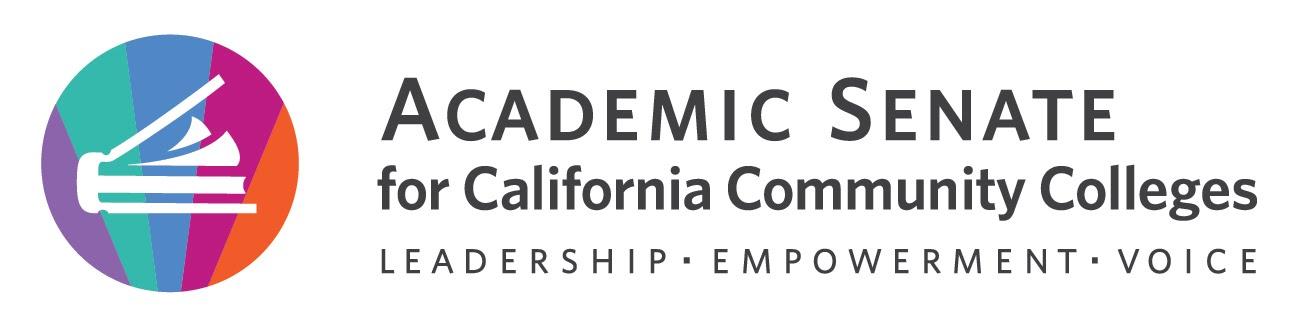 Education Policies Committee MeetingWednesday, March 22nd, 202312:00 p.m. – 1:00 p.m. Zoom Info:Juan Arzola (el/ese/he/him/his) is inviting you to a scheduled Zoom meeting.https://cos-edu.zoom.us/j/3279913568?pwd=ZFVubzdtYlJRd3pFQ2lhQ0dXSEdGZz09Meeting ID: 327 991 3568 Passcode: 318247One tap mobile+16694449171, +12532158782Meeting ID: 327 991 3568 Passcode: 318247AGENDACall to Order and Roll Call:Land Acknowledgement –We acknowledge that our campuses are located on unceded territories of Yokuts, Miwuk, Gabrielino, Tongva, Serrano, Cahuilla, and Luiseno peoples, who have continuously lived upon this land since time immemorial. We recognize the historic discrimination and violence inflicted upon Indigenous peoples in California and the Americas, including their forced removal from ancestral lands, and the deliberate and systematic destruction of their communities and culture. We have a responsibility to oppose all forms of individual and institutionalized racism toward all people but especially toward Indigenous peoples in which discrimination has occurred through the omission and silencing of Indigenous voices. We embrace our position as educators to collectively learn how to actively address settler colonial legacies. We honor Indigenous peoples—past, present, and future—here and around the world.Adoption of agenda, volunteer minutes taker, and Google Shared Folder 2022 – 2023. Enrollment management revisited—again paperOther Educational Policies Committee MattersRostrum articlesAcademic integrity in the era of artificial intelligenceAcademic freedom (Joint effort with Legislative Advocacy Committee)ResolutionsAdopt updated enrollment management paperChanges to title 5 to define academic freedomAnnouncements Check for upcoming events2023 Spring Plenary Session: April 20, 2023 – April 22, 2023, 8:00 am – 12:00pm2023 Spring Area Meetings: March 24, 2023 & March 25, 2023, 9:00 am – 4:00 pmApplication for Statewide ServiceClosing Comments Any other final comments or suggestions?AdjournmentIn ProgressCompleted Tasks:Established meeting norms and social agreementsEnrollment management revisted—again paperAcademic Integrity in the Era of AI: The onus is on faculty rostrum article In the absence of Legislative action, It’s time to modify title 5 to define academic freedom rostrum articleAdopt the Enrollment management revisted—again resolutionDefine academic freedom in title 5 resolutionJuan Arzola – 1st ChairStephanie Curry – 2ndMaria FigueroaJulie ClarkChristie DamChantal LamourelleCarlos GuerreroJustin Maung, SSCCC RepMatais Pouncil, CIO